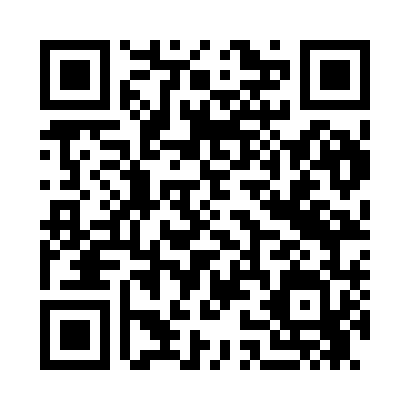 Prayer times for Sivi, EstoniaWed 1 May 2024 - Fri 31 May 2024High Latitude Method: Angle Based RulePrayer Calculation Method: Muslim World LeagueAsar Calculation Method: HanafiPrayer times provided by https://www.salahtimes.comDateDayFajrSunriseDhuhrAsrMaghribIsha1Wed2:495:151:106:279:0711:252Thu2:475:121:106:289:0911:263Fri2:465:101:106:299:1211:274Sat2:455:071:106:319:1411:285Sun2:445:051:106:329:1611:296Mon2:435:021:106:339:1911:307Tue2:425:001:106:359:2111:318Wed2:414:571:106:369:2311:329Thu2:404:551:106:379:2611:3310Fri2:394:531:106:399:2811:3411Sat2:384:501:106:409:3011:3512Sun2:374:481:106:419:3211:3613Mon2:364:461:106:429:3511:3714Tue2:364:441:106:449:3711:3815Wed2:354:411:106:459:3911:3916Thu2:344:391:106:469:4111:4017Fri2:334:371:106:479:4311:4118Sat2:324:351:106:489:4611:4219Sun2:314:331:106:509:4811:4220Mon2:314:311:106:519:5011:4321Tue2:304:291:106:529:5211:4422Wed2:294:271:106:539:5411:4523Thu2:284:251:106:549:5611:4624Fri2:284:231:106:559:5811:4725Sat2:274:221:106:5610:0011:4826Sun2:264:201:106:5710:0211:4927Mon2:264:181:106:5810:0411:5028Tue2:254:171:116:5910:0511:5129Wed2:254:151:117:0010:0711:5130Thu2:244:141:117:0110:0911:5231Fri2:244:121:117:0210:1111:53